О внесении изменений в постановление администрацииЕйскоукрепленского сельского поселения Щербиновскогорайона от 7 ноября 2017 года № 97 «Об утвержденииПоложения об организации похоронного дела натерритории Ейскоукрепленского сельскогопоселения Щербиновского района»В целях осуществления организации похоронного дела на территории Ейскоукрепленского сельского поселения Щербиновского района, и приведения муниципальных правовых актов в соответствие с требованиями Федерального закона от 12 января 1996 года № 8-ФЗ «О погребении и похоронном деле», Закона Краснодарского края от 4 февраля 2004 года № 666-КЗ «О погребении и похоронном деле в Краснодарском крае», Федерального закона от 6 октября 2003 года № 131-ФЗ «Об общих принципах организации местного самоуправления в Российской Федерации», руководствуясь Уставом Ейскоукрепленского сельского поселения Щербиновского района, п о с т а н о в л я ю:1. Утвердить изменения, вносимые в постановление администрации Ейскоукрепленского сельского поселения Щербиновского района от 7 ноября 2017 года № 97 «Об утверждении Положения об организации похоронного дела на территории Ейскоукрепленского сельского поселения Щербиновского района».2. Разместить настоящее постановление на официальном сайте администрации Ейскоукрепленского сельского поселения Щербиновского района.3. Опубликовать настоящее постановление в периодическом печатном издании «Информационный бюллетень администрации Ейскоукрепленского сельского поселения Щербиновского района».4. Контроль за выполнением настоящего постановления оставляю за собой.5. Постановление вступает в силу на следующий день после его официального опубликования.Исполняющий полномочия главыЕйскоукрепленского сельского поселения Щербиновского района						                      Е.В. АнченкоПРИЛОЖЕНИЕУТВЕРЖДЕНЫпостановлением администрацииЕйскоукрепленского сельскогопоселения Щербиновского районаот 20.10.2021 г. № 72ИЗМЕНЕНИЯ,вносимые в постановление администрации Ейскоукрепленского сельского поселения Щербиновского района от 7 ноября 2017 года № 97 «Об утверждении Положения об организации похоронного дела на территории Ейскоукрепленского сельского поселения Щербиновского района»В приложении к постановлению администрации Ейскоукрепленского сельского поселения Щербиновского района от 7 ноября 2017 года № 97 «Об утверждении Положения об организации похоронного дела на территории Ейскоукрепленского сельского поселения Щербиновского района»:1. В подпунктах 3, 4 пункта 3.2 слова «(действующих и закрытых)» заменить словами «(действующих, закрытых для свободных захоронений и закрытых)».2. Пункт 4.2 дополнить седьмым абзацем следующего содержания:«В случае возложения завещателем на одного или нескольких наследников по завещанию или по закону обязанности по осуществлению погребения завещателя в соответствии с его волей (статья 1139 Гражданского кодекса Российской Федерации) приоритет имеет волеизъявление умершего, выраженное в завещании;».3. пункт 4.6 добавить восьмым абзацем следующего содержания:«Информация о выплате социального пособия на погребение размещается в Единой государственной информационной системе социального обеспечения. Размещение и получение указанной информации в Единой государственной информационной системе социального обеспечения осуществляются в соответствии с Федеральным законом от 17 июля 1999 года № 178-ФЗ «О государственной социальной помощи.».4. В пункте 4.7 слова «проживавшего на территории Краснодарского края» заменить словами «место жительства которого было расположено на территории Краснодарского края».5. В пункте 13.1 слова «(действующего и закрытого)» заменить словами «(действующего, закрытого для свободных захоронений и закрытого)».Исполняющий полномочия главыЕйскоукрепленского сельского поселения Щербиновского района                                                                          Е.В. Анченко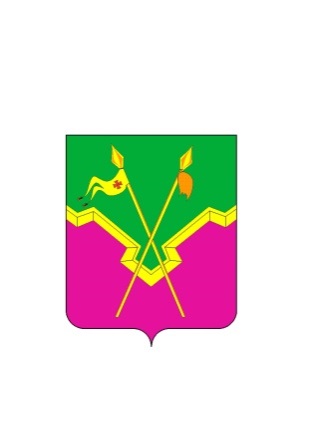 АДМИНИСТРАЦИЯЕЙСКОУКРЕПЛЕНСКОГО СЕЛЬСКОГО ПОСЕЛЕНИЯЩЕРБИНОВСКОГО РАЙОНАПОСТАНОВЛЕНИЕАДМИНИСТРАЦИЯЕЙСКОУКРЕПЛЕНСКОГО СЕЛЬСКОГО ПОСЕЛЕНИЯЩЕРБИНОВСКОГО РАЙОНАПОСТАНОВЛЕНИЕот 20.10.2021                                                 № 72село Ейское Укреплениесело Ейское Укрепление